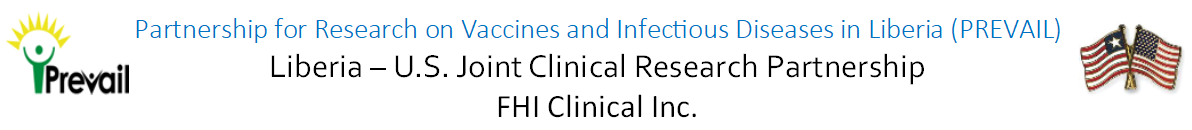 About PREVAIL: PREVAIL, or the Partnership for Research on Vaccines and Infectious Diseases in Liberia, is a clinical research partnership between the U.S. Department of Health and Human Services and the Liberian Ministry of HealthSummary of Position:Responsible for ensuring appropriate waste disposal within the Liberian-US Clinical Research Partnership.Description of Responsibilities: Ensure appropriate infection control is maintained throughout the waste management processFollowing standard operating procedures regarding waste management and cleaning/disinfecting proceduresAssuring all waste is appropriately removed from where it produced in a timely fashion and disposed of properly.Clean, mop and disinfect all areas of the clinical research facility, as directedImmediately report breaks in standard operating procedures to supervisorRespond, clean and disinfect related to spills and other incidents that may occur.Maintain a good appearance of the windows, doors, curtains and other surfaces, as well as a sanitary environment.Provide administrative services such as restock medical supplies as requested, and inventory and re-order cleaning and bathroom supplies as neededOther duties as assigned QualificationsEducation: Diploma in EH or high school diploma.Preferred Job-related Experience: At least one (1) year of experience in clinical settings as a hygienist especially related to work as a nurse aid in a recognized health care institution or ETU.This job description is not designed to cover or contain a comprehensive listing of activities, duties or responsibilities that are required of the employee.  Duties, responsibilities and activities may change, or new ones may be assigned with or without notice.FHI Clinical values the diversity of our workforce. Without limiting the scope of the preceding provision, all persons who work or who seek to work in Liberia are entitled to enjoy and to exercise the rights and protections conferred by the Decent Work Act of 2015 irrespective of:  race, tribe, indigenous group, language, colour, descent, national, social or ethnic extraction or origin, economic status, community or occupation; immigrant or temporary resident status; sex, gender identity or sexual orientation; marital status or family responsibilities; previous, current or future pregnancy or breastfeeding; age; creed, religion or religious belief; political affiliation or opinion, or ideological conviction; physical or mental disability; health status including HIV or AIDS status, whether actual or perceived; irrelevant criminal record, acquittal of a crime or dismissal of a criminal prosecution against them; or personal association with someone possessing or perceived to possess one or more of these attributes.Process to apply for this position:Deliver the application to: 	FHI 360 Financial Management Center16th Street, Payne Avenue, SinkorMonrovia, Liberia202-884-8000ORSend an email to: LiberiaRecruitment@fhiclinical.comINCLUDE: Position Title and number, Current CV/Résumé, FHI Clinical Job ApplicationPosition Title:HygienistPosition Number:2005Reports To:	Project Management Assistant (PMA)Project Worksite:JFK, Redemption, C.H. Rennie, Duport Road, and LIBR